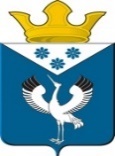 Российская ФедерацияСвердловская областьГлава муниципального образованияБаженовское сельское поселениеБайкаловского муниципального районаСвердловской областиПОСТАНОВЛЕНИЕот 30.09.2021г.с. Баженовское                                          № 146Об основных направлениях бюджетной и налоговой политики муниципального образования Баженовское сельское поселение Байкаловского муниципального района Свердловской области на  2022 год и плановый период 2023 и  2024 годовВ соответствии со статьей 172 Бюджетного кодекса Российской Федерации, статьей 19 Положения о бюджетном процессе в муниципальном образовании Баженовское сельское поселение, утвержденного решением Думы МО Баженовское сельское поселение от 16.12.2013 года № 22, (с изменениями, внесенными решениями от 29.12.2014 № 107, 07.12.2015 № 74, от 26.05.2016 № 25, от 29.07.2016 № 36, от 28.09.2017 № 7, от 16.11.2017 № 16, от 26.09.2019 № 107),ПОСТАНОВЛЯЮ:1.Утвердить Основные направления бюджетной и налоговой политики  муниципального образования Баженовское сельское поселение Байкаловского муниципального района Свердловской области на 2022 год и плановый период 2023 и 2024 годов (прилагаются).2.Рекомендовать органам местного самоуправления муниципального образования Баженовское сельское поселение руководствоваться основными направлениями бюджетной и налоговой политики при формировании бюджета муниципального образования Баженовское сельское поселение на 2022 год и плановый период 2023 и 2024 годов.3.Опубликовать настоящее Постановление в Вестнике Баженовского сельского поселения и  разместить на официальном сайте Администрации МО Баженовское сельское поселение http://www.bajenovskoe.ru . 4. Контроль исполнения настоящего Постановления оставляю за собой.Глава муниципального образования Баженовское сельское поселение                                                       С.М. СпиринУтверждены Постановлением                                                            Главы муниципального образования Баженовское сельское поселениеот 30.09.2021 года № 146 Основные направления бюджетной и налоговой политики муниципального образования Баженовское сельское поселениеБайкаловского муниципального района Свердловской области на 2022 год и плановый период 2023 и 2024 годовОсновные направления бюджетной и налоговой политики муниципального образования Баженовское сельское поселение Байкаловского муниципального района Свердловской области (далее  – МО Баженовское сельское поселение) на 2022 год и на плановый период 2023 и 2024 годов разработаны в соответствии со статьями 172, 184.2 Бюджетного кодекса Российской Федерации,  статьями 25, 28 Положения о бюджетном процессе в муниципальном образовании Баженовское сельское поселение, утвержденного решением Думы МО Баженовское сельское поселение от 16.12.2013 года № 22, (с изменениями, внесенными решениями от 29.12.2014 № 107, 07.12.2015 № 74, от 26.05.2016 № 25, от 29.07.2016 № 36, от 28.09.2017 № 7, от 16.11.2017 № 16, от 26.09.2019 № 107).Целью настоящих основных направлений является определение приоритетов бюджетной и налоговой политики в среднесрочной перспективе и подходов, используемых при составлении проекта бюджета МО Баженовское сельское поселение на 2022 год и плановый период 2023 и 2024 годов, а также обеспечение прозрачности и открытости бюджетного планирования.При подготовке Основных направлений бюджетной и налоговой политики были учтены положения:- Прогноза долгосрочного социально-экономического развития Российской Федерации на период до 2030 года;- Указа Президента Российской Федерации от 7 мая 2018 года N 204 "О национальных целях и стратегических задачах развития Российской Федерации на период до 2024 года" (в ред. Указов Президента РФ от 19.07.2018 N 444, от 21.07.2020 N 474);Указа Президента Российской Федерации от 21 июля 2020 года № 474 «О национальных целях развития Российской Федерации на период до 2030 года»;- Послания Президента Российской Федерации Федеральному Собранию Российской Федерации от 21.04.2021;- Стратегии социально-экономического развития Свердловской области на 2016 - 2030 годы, утвержденной Законом Свердловской области от 21 декабря 2015 года № 151-ОЗ «О Стратегии социально-экономического развития Свердловской области на 2016 - 2030 годы»     (с изменениями от 22.03.2018 № 26-ОЗ, 12.12.2019 № 122-ОЗ);- Стратегии социально-экономического развития муниципального образования Байкаловский муниципальный район на 2018-2035 годы, утвержденной Решением Думы МО Байкаловский муниципальный район от 26.12.2018 № 167 «Об утверждении Стратегии социально-экономического развития Байкаловского муниципального района до 2035 года» (с изменениями от 29.05.2019 № 191);- Муниципальной программы «Управление финансами МО Байкаловский муниципальный район» на 2014-2024 годы, утвержденной Постановлением Администрации от 17.12.2013 № 913 (в редакции от 15.08.2018 № 347, с изменениями от 12.12.2018 № 572, 22.02.2019 № 58, 17.06.2019 № 266, 31.10.2019 № 413, 19.03.2020 №73, 05.11.2020 № 357, 30.12.2020 №464, 30.12.2020 № 465, 27.08.2021 № 261);- Основных направлений бюджетной и налоговой политики муниципального образования Баженовское сельское поселение на 2021 год и плановый период 2022 и 2023 годов, утвержденных Постановлением Главы муниципального образования Баженовское сельское поселение от 03.09.2020 № 100.Разработка данного документа осуществлялась с учетом итогов реализации бюджетной и налоговой политики в период 2020 года и 1-го полугодия 2021 года.Итоги реализации бюджетной и налоговой политики в 2020 году и первом полугодии 2021 годаБюджетная и налоговая политика, реализуемая на территории МО Баженовское сельское поселение была направлена на обеспечение устойчивости и сбалансированности местного бюджета – укрепление его доходной базы, формирование оптимальной структуры расходов бюджета, ориентированной на содействие социальному и экономическому развитию территории, предотвращение социальной напряженности и улучшение качества жизни граждан, реализацию полномочий органов местного самоуправления, создание благоприятных условий для развития малого и среднего бизнеса, реализацию инвестиционных проектов.Итоги реализации налоговой политикиНалоговая политика на территории муниципального образования Баженовское сельское поселение направлена на обеспечение условий для полного и стабильного поступления в бюджет сельского поселения закрепленных налогов и сборов.Доходная часть бюджета МО Баженовское сельское поселение в 2020 году исполнена в сумме 81 066,5 тыс. руб., что больше, чем в предыдущем году, на 22 356,7 тыс. руб. Налоговая нагрузка на бюджет сократилась на 344,0 тыс. руб., финансовой поддержки на безвозмездной основе получено больше на 22 700,7 тыс. руб. Налоговые и неналоговые доходы поступили в сумме 12 616,5 тыс. руб., или 100,1 % уточненных плановых назначений, из них налоговые платежи составили 11 934,3 тыс. руб., неналоговые 682,2 тыс. руб. На долю налоговых и неналоговых доходов приходится около 16% всех поступлений в бюджет.  В течение года администрацией муниципального образования проводилась системная работа с Правительством Свердловской области и его отраслевыми министерствами по привлечению дополнительных финансовых ресурсов, в результате которой из областного и федерального бюджетов поступило 52 042,0 тыс. руб.Доходная часть бюджета МО Баженовское сельское поселение за I полугодие 2021 года исполнена в сумме 26 312,2 тыс. руб., что на 6 262,1 тыс. руб. меньше, чем в аналогичном периоде предыдущего года. Налоговые и неналоговые доходы сократились на 127,5 тыс. руб., финансовой поддержки на безвозмездной основе получено меньше на 6 099,5 тыс. руб. В составе доходов налоговые и неналоговые поступления занимают 21,1 %, поступления из других бюджетов – 78,9 %. Итоги реализации бюджетной политикиОсновными результатами реализации бюджетной политики в период 2020 года и 1-го полугодия 2021 года стали:сохранение сбалансированности и бюджетной устойчивости через механизм разработки долгосрочного бюджетного прогноза, позволяющего поддерживать бюджетные параметры на запланированном уровне;повышение эффективности расходов  через  процедуру  планирования и исполнения местного бюджета на основе муниципальных программ, оценка эффективности реализации которых проводится ежегодно в соответствии с Постановлением Главы МО Баженовское сельское поселение от 21.10.2019 № 133 «Об утверждении Порядка формирования и реализации муниципальных программ муниципального образования Баженовское сельское поселение»;  формирование муниципального задания на оказание муниципальных услуг (выполнение работ) бюджетным учреждением культуры и спорта; использование конкурентных способов размещения заказов на оказание услуг, осуществление закупок для обеспечения муниципальных нужд, осуществление бюджетных инвестиций;обеспечение открытости и доступности бюджетных данных через формирование и размещение в средствах массовой информации и в сети Интернет.В целях обеспечения сбалансированности местных бюджетов на постоянной основе проводилась работа по  выполнению плана мероприятий по оздоровлению муниципальных финансов МО Баженовское сельское поселение на 2019 - 2021 годы, утвержденного Распоряжением Главы МО Баженовское сельское поселение от 08.07.2019  № 79 (с изменениями от 25.03.2020 № 28). Среди основных мероприятий в этом направлении необходимо отметить:- проведение мониторинга эффективности реализации муниципальных программ, осуществление контроля над их реализацией;- обеспечение частичного возврата субсидий, предоставленных муниципальному бюджетному учреждению, при фактическом исполнении муниципального задания в меньшем объеме, чем это предусмотрено, или с качеством, не соответствующим требованиям к оказанию муниципальных услуг, определенным в муниципальном задании;- проведение оценки потребности в муниципальных учреждениях с учетом необходимого (желаемого) уровня обеспеченности муниципальными услугами (работами);- проведение  мониторинга просроченной кредиторской и дебиторской задолженности с целью выявления причин их возникновения, принятие мер по установлению источников погашения просроченной кредиторской задолженности и недопущению образования дебиторской.В 2020 году при уточненных бюджетных назначениях 82 172,5 тыс. рублей исполнение расходной части бюджета составило 77 948,2 тыс. рублей, или 94,9%, что на 2,4% ниже аналогичного показателя 2019 года. В структуре расходов бюджета преобладают расходы на жилищно-коммунальное хозяйство и национальную экономику, 34 718,1 тыс. рублей, или 44,5% от общего объема расходов бюджета. Удельный вес указанных расходов по сравнению с 2019 годом увеличился на 8,4%.На мероприятия социально-культурной сферы (на культуру, социальную политику и физическую культуру) было потрачено 28 605,7 тыс. рублей или 36,7%, что на 5,1% меньше показателя 2019 года. На общегосударственные расходы израсходовано 13 959,4 тыс. рублей, или 17,9% расходов бюджета, что ниже показателя прошлого года на 3,8%. До 1% занимают такие расходы, как национальная оборона, национальная безопасность, образование и средства массовой информации.Экономическая структура расходов бюджета представлена в следующем виде.Наибольший объем бюджетных ассигнований – 26 695,5 тыс. рублей, или 34,2% общего объема расходов, направлено на предоставление субсидий бюджетным учреждениям.Бюджетные инвестиции в объекты капитального строительства муниципальной собственности в сумме 19 693,6 тыс. рублей составили 25,3 % от общего объема расходов.Закупка различного рода товаров, работ, услуг произведена в сумме 17 887,0 тыс. рублей, что составило 22,9% от общего объема расходов.На оплату труда работников и страховые взносы направлено 9 814,5 тыс. рублей, или 12,6% от общего объема расходов.Пенсии выплачены организациями сектора государственного управления в размере 1 280,1 тыс. рублей, удельный вес которых равен 1,6%.Бюджету муниципального района в виде межбюджетных трансфертов передано               1 244,8 тыс. рублей, что составляет 1,6 % общего объема расходов.На закупку товаров, работ, услуг в целях капитального ремонта муниципального имущества направлено 704,2 тыс. 0,9% от общего объема расходов.На закупку товаров, работ, услуг в сфере информационно-коммуникационных технологий направлено 587,7 тыс. рублей. Доля данных расходов составила 0,8%. Удельный вес остальных расходов составил 0,1%, или 40,8 тыс. рублей.Бюджет 2020 года сформирован и исполнен в программно-целевом формате.На финансирование муниципальной программы «Социально-экономическое развитие муниципального образования Баженовское сельское поселение» на 2015-2024 годы с объемом уточненных бюджетных назначений 79 266,4 тыс. рублей направлено 75 466,2 тыс. рублей, освоение по ним составило 95,2%. Доля программных расходов в общем объеме расходов бюджета составила 96,8%.В 1-ом полугодии 2021 года бюджет исполнен на 38,05%, что выше аналогичного показателя прошлого года на 12,45%. При годовом плане расходов 62 061,3 тыс. рублей фактически израсходовано 23 611,4 тыс. рублей.Отраслевая структура расходов бюджета имела социальную направленность –  57,3% общего объема расходов бюджета, направлено на финансирование отраслей социально-культурной сферы (на культуру, социальную политику и физическую культуру).  Удельный вес указанных расходов, по сравнению с 2020 годом, уменьшился на 0,6%.Доля расходов, направленных на решение общегосударственных вопросов, составила 25,5%, что на 1,2 % меньше, чем в прошлом году.На мероприятия в области национальной экономики и жилищно-коммунального хозяйства было направлено 4 016,0 тыс. рублей. Доля этих расходов в общем объеме составила 17%, что на 2% выше аналогичного показателя прошлого года. На национальную оборону израсходовано 0,2% средств в общем объеме расходов, предусмотренных в бюджете. Не осуществлялись расходы по национальной безопасности и молодежной политике.Экономическая структура расходов бюджета представлена в следующем виде.Наибольший объем бюджетных ассигнований – 13 440,0 тыс. рублей, или 56,9% общего объема расходов, направлено на предоставление субсидий бюджетным учреждениям.На оплату труда работников и страховые взносы направлено 4 114,3 тыс. рублей, или 17,4% от общего объема расходов.Закупка различного рода товаров, работ, услуг произведена в сумме 3 223,7 тыс. рублей, что составило 13,65% от общего объема расходов.Бюджетные инвестиции в объекты капитального строительства муниципальной собственности в сумме 1 225,3 тыс. рублей составили 5,23 % от общего объема расходов.Пенсии выплачены организациями сектора государственного управления в размере 758,5 тыс. рублей, удельный вес которых равен 3,2%.Бюджету муниципального района в виде межбюджетных трансфертов передано               581,0 тыс. рублей, что составляет 2,5 % общего объема расходов.На закупку товаров, работ, услуг в сфере информационно-коммуникационных технологий направлено 263,1 тыс. рублей. Доля данных расходов составила 1,1%. Удельный вес остальных расходов составил 0,02%, или 5,5 тыс. рублей.Бюджет 2021 года сформирован в программном формате, на финансирование муниципальной программы «Социально-экономическое развитие муниципального образования Баженовское сельское поселение» на 2015-2024 годы с объемом уточненных бюджетных назначений 58 260,0 тыс. рублей было направлено 22 435,6 тыс. рублей, освоение по ним составило 38,5%. Планирование бюджетных ассигнований основывалось на принципе безусловного обеспечения финансовыми ресурсами действующих расходных обязательств муниципального образования. Принятие новых расходных обязательств осуществляется только при наличии их финансового подкрепления.В рамках мероприятий, направленных на качественные изменения бюджетного процесса в муниципальном образовании, проводится ежегодный мониторинг качества управления финансами главными распорядителями бюджетных средств. Средняя рейтинговая оценка по итогам 2020 года составила 71 балл, наивысший балл присвоен Думе муниципального образования Баженовское сельское поселение (74), Администрации муниципального образования Баженовское сельское поселение (68).Наряду с положительными результатами по-прежнему сохраняется ряд недостатков, ограничений и нерешенных задач:несовершенство механизма формирования муниципальных программ как основного инструмента для достижения целей социально-экономической политики и основы для бюджетного планирования. Зачастую наблюдается несоответствие мероприятий и показателей муниципальных программ с приоритетами, изложенными в стратегических документах социально-экономического развития;оценка эффективности муниципальных программ носит формальный характер и результаты оценки по-прежнему не являются основополагающим при формировании проекта бюджета. Программы рассчитаны в основном на увеличение бюджетного финансирования без увязки контрольных индикаторов, характеризующих степень их исполнения, источники этого финансирования не обозначены;отсутствие единого подхода к подготовке предложений по распределению дополнительных бюджетных ассигнований, несоблюдение порядка рассмотрения предложений по распределению дополнительных бюджетных ассигнований, в том числе критериев их отбора в целях принятия решений о принимаемых расходных обязательствах;вопрос эффективности реализации муниципальных программ по-прежнему не является основополагающим при формировании проекта бюджета, программы рассчитаны в основном на увеличение бюджетного финансирования, источники которого не обозначены;при бюджетном планировании приоритет отдается включению в расходы отдельных депутатский поручений и сумм разногласий между органами местного самоуправления, а не достижению целей, отбору индикаторов и инструментов бюджетной политики;несмотря на то, что при формировании местного бюджета на очередной год  расходы на содержание органов местного самоуправления структурированы в муниципальные программы, достижение значений показателей муниципальных программ не увязано с объёмами бюджетных ассигнований на расходы, обеспечивающие реализацию этих программ;сохраняются условия и стимулы для неоправданного увеличения отдельных бюджетных расходов при низкой мотивации органов местного самоуправления к формированию приоритетов и оптимизации бюджетных расходов;среднесрочное планирование социально-экономического развития и бюджетное планирование остаются недостаточно скоординированными;задачи социально-экономической политики муниципального образования и итоги их реализации по-прежнему рассматриваются отдельно от вопросов бюджетной политики;формальное применение практики использования новых форм оказания и финансового обеспечения муниципальных услуг, медленно решается задача повышения качества предоставления муниципальных услуг. Все еще имеет место практика расчета объема финансового обеспечения оказания муниципальных услуг не на основе экономически обоснованных затрат, необходимых для оказания таких услуг в соответствии с требованиями нормативных правовых актов, а исходя из объема бюджетных ассигнований, предусмотренных в бюджете на соответствующий финансовый год на указанные цели.Деятельность по выполнению муниципального задания в большей части направлена на выполнение количественных показателей при стандартных показателях качества. В связи с этим дополнительные усилия учреждений при прочих равных условиях направляются на развитие платной деятельности, а не на повышение ее качества при выполнении муниципального задания.Недостаточное внимание уделяется решению таких основных вопросов, как:обоснованность определения объемов потребности в оказании (выполнении) муниципальных услуг (работ) в натуральном выражении, нормативных финансовых затрат на оказание муниципальных услуг;обоснованность установленных показателей объема и качества оказания муниципальных услуг;полнота и объективность контроля над исполнением муниципальных заданий, в первую очередь за соблюдением показателей качества оказания муниципальных услуг;отсутствие независимой экспертной оценки реализации муниципальных программ.                         Основные направления бюджетной и налоговой политикимуниципального образования Баженовское сельское население на 2022 год и плановый период 2023 и 2024 годовБюджетная и налоговая политика будет выстраиваться с учётом изменений федерального и регионального законодательства. На фоне нестабильной экономической ситуации бюджетная и налоговая политика на предстоящий период должна в полной мере учитывать прогнозируемые риски развития экономики, предусматривать меры по минимизации их неблагоприятного влияния.Основные направления бюджетной и налоговой политики Баженовского сельского поселения сохраняют преемственность в отношении приоритетов, определенных на текущий финансовый год и плановый период, и скорректированы с учетом возможных изменений экономической ситуации и необходимости реализации первоочередных задач.Приоритетной остается задача обеспечения условий для динамичного социально – экономического развития территории, эффективного использования финансовых ресурсов с целью повышения качества жизни граждан и формирование благоприятных условий жизнедеятельности при безусловном соблюдении бюджетной и финансовой дисциплины.Цели и задачи налоговой политики Основной целью налоговой политики муниципального образования будет являться получение максимально возможного объема доходов за счет повышения собираемости платежей и легализации доходов, обеспечивающего бюджетную устойчивость в среднесрочной и долгосрочной перспективе. Основной задачей налоговой политики будет являться создание благоприятных условий для осуществления предпринимательской и инвестиционной деятельности как основных источников наполняемости бюджета налоговыми и неналоговыми доходами. В рамках достижения данных направлений планируется: продолжить работу межведомственной комиссии по укреплению финансовой самостоятельности бюджета МО по вопросам погашения имеющейся задолженности перед бюджетом;ежегодно формировать Перечень налоговых расходов муниципального образования в разрезе муниципальных программ и их структурных элементов, а также направлений деятельности, не относящихся к муниципальным программам;осуществлять оценку налоговых расходов сельского поселения;принимать решения о целесообразности сохранения действующих налоговых льгот с учетом их востребованности и эффективности;активизировать деятельность по привлечению к постановке на налоговый учет обособленных подразделений организаций, осуществляющих деятельность на территории муниципального образования;продолжить взаимодействие с налоговыми органами с целью обеспечения своевременного поступления платежей в бюджет, увеличения налогооблагаемой базы, стабилизации финансового состояния организаций, выявления и пресечения схем минимизации налогов;осуществлять мониторинг расчетов с бюджетом по крупным и средним предприятиям и организациям МО в целях предотвращения необоснованного сокращения платежей в бюджет и роста задолженности по налогам;повысить эффективность управления и распоряжения муниципальным имуществом;ежегодно осуществлять инвентаризацию имущества, имеющегося в муниципальной собственности, с целью выявления неиспользуемого (бесхозяйного) имущества и определения направлений его последующего использования, в том числе приватизации; осуществлять контроль за использованием муниципального имущества сельского поселения, сданного в аренду, а также переданного в оперативное управление или хозяйственное ведение муниципальным учреждениям сельского поселения;проводить анализ показателей эффективности использования и управления муниципальным имуществом сельского поселения за отчетный период для принятия эффективных решений по управлению и использованию муниципального имущества;повысить качество претензионной, исковой и адресной работы с арендаторами, имеющими задолженность по арендным платежам за пользование имуществом и земельными участками, находящимися в муниципальной собственности, с целью осуществления мер, направленных на безусловное взыскание задолженности в бюджет;продолжить разъяснительную работу с физическими лицами о необходимости регистрации объектов недвижимости в органах, осуществляющих регистрацию прав на недвижимое имущество и сделок с ним;выявлять законченные строительством объекты недвижимости и понуждать на постановку таких объектов на учет в органах, осуществляющих регистрацию прав на недвижимое имущество и сделок с ним;активизировать работу по вовлечению в хозяйственный оборот неиспользуемых объектов недвижимости и земельных участков;увеличить количество рейдов «мобильных групп» с целью выявления земельных участков, используемых гражданами и юридическими лицами без оформления в установленном порядке и не по назначению разрешенного вида использования земельного участка;усилить работу по вовлечению неучтенных объектов недвижимости и земельных участков, а также провести инвентаризацию и сверку земельных участков, принимать меры по обеспечению процедуры регистрации прав собственников на земельные участки и объекты недвижимости;продолжить реализацию комплекса мер, направленных на повышение эффективности администрирования доходов местного бюджета и способствующих сохранению устойчивых темпов роста поступлений неналоговых доходов в бюджет Баженовского сельского поселения.Успешная реализация комплекса указанных мероприятий будет являться необходимым условием для повышения эффективности системы управления муниципальными финансами и минимизации рисков несбалансированности бюджета сельского поселения в долгосрочном периоде.Кроме того, в соответствии с государственной политикой, направленной на укрепление доходной базы местных бюджетов, в 2022-2024 годах планируется учесть отдельные изменения налогового законодательства. Цели и задачи бюджетной политикиЭффективная и ответственная бюджетная политика является важнейшей предпосылкой для улучшения качества жизни граждан.Основной целью бюджетной политики Баженовского сельского поселения является эффективное управление средствами местного бюджета при достижении приоритетных целей социально-экономического развития муниципального образования Баженовское сельское поселение.                                                       Бюджетная политика Баженовского сельского поселения будет направлена на безусловное исполнение ранее принятых расходных обязательств, принятие новых бюджетных обязательств возможно только при условии их финансового обеспечения. Основными направлениями бюджетной политики в среднесрочной перспективе являются:1) выбор и расстановка приоритетов расходов бюджета на ключевых социально-экономических направлениях развития Баженовского сельского поселения, в том числе создание условий для обеспечения исполнения Президентских Указов  «О национальных целях развития Российской Федерации».При формировании проекта бюджета на очередной финансовый год и плановый период в первоочередном порядке необходимо предусматривать бюджетные ассигнования на реализацию национальных и региональных проектов, Стратегии социально-экономического развития Байкаловского муниципального района в части решения вопросов Баженовского сельского поселения и муниципальных программ.2) реализация мер по повышению эффективности и результативности бюджетных расходов, в том числе путем выполнения мероприятий, направленных на оптимизацию расходов, соблюдение условий использования средств, полученных из других бюджетов; 3) реализация эффективной бюджетной политики, направленной на долгосрочную устойчивость и сбалансированность местных бюджетов;4) повышение эффективности оказания муниципальных услуг; 5) осуществление казначейского контроля закупок с помощью автоматизации контрольных процедур (начиная с планирования и до включения в реестр контрактов данных о соответствующем контракте);6) обеспечение открытости бюджетного процесса и вовлечение в него граждан, проживающих на территории Баженовского сельского поселения.Бюджетная политика МО Баженовское сельское поселение сохранит социальную направленность и будет ориентирована на последовательное повышение качества жизни граждан муниципального образования и создание условий для решения его неотложных социально-экономических проблем. В целях сохранения стабильного функционирования социальной сферы недопустимо образование просроченной кредиторской задолженности по принятым обязательствам.Бюджетная политика МО Баженовское сельское поселение направлена:- в сфере физической культуры и спорта на создание условий для занятий физической культурой и спортом, а также массовым спортом для всех категорий и групп населения, обеспечение широкого доступа к объектам физкультуры и спорта;- в сфере культуры на повышение качества предоставляемых услуг, в том числе за счет проведения текущих и капитальных ремонтов учреждений культуры, а также приобретения оборудования, обеспечение доступности оказания услуг учреждениями культуры за счет внедрения цифровых технологий;- в сфере национальной экономики на обеспечение условий для устойчивого экономического роста, формирование современной  транспортной инфраструктуры, в том числе за счет проведения текущих и капитальных ремонтов дорог местного значения, поддержания их в надлежащем состоянии, поддержку малого и среднего бизнеса через развитие информационной среды для предпринимателей; - в сфере жилищно-коммунального хозяйства на создание благоприятных, безопасных и комфортных  условий проживания граждан,  обеспечения условий для повышения доступности жилья для населения  с различным уровнем дохода,  увеличения доли жилищного фонда, обеспеченного централизованными коммунальными ресурсами за счет развития и модернизации систем коммунальной инженерной инфраструктуры, повышения их энергетической эффективности, повышения доступности и качества жилищно-коммунальных услуг, реализацию инвестиционных проектов, направленных на расширение газовых сетей в населенных пунктах;- в сфере экологии на улучшение качества питьевой воды для населения, в том числе для жителей населенных пунктов, не оборудованных современными системами централизованного водоснабжения.